Patch ID: e547a7e & ebd41fdPatch Description:e547a7edb: fix notify data format for gateway ips
An upstream commit [1] changed how the gw_ips passed information thru the notify mechanism.  It changed the data from a dict to a list of IP addresses but missed one line which is causing an exception in the neutron-dynamic-routing subproject in _handle_router_gateway_after_create. [1] efe1c3087c1b47b67acc121b0f31e04c9fa0dd72

ebd41fdfixup! db: fix notify data format for gateway ipsCall Flow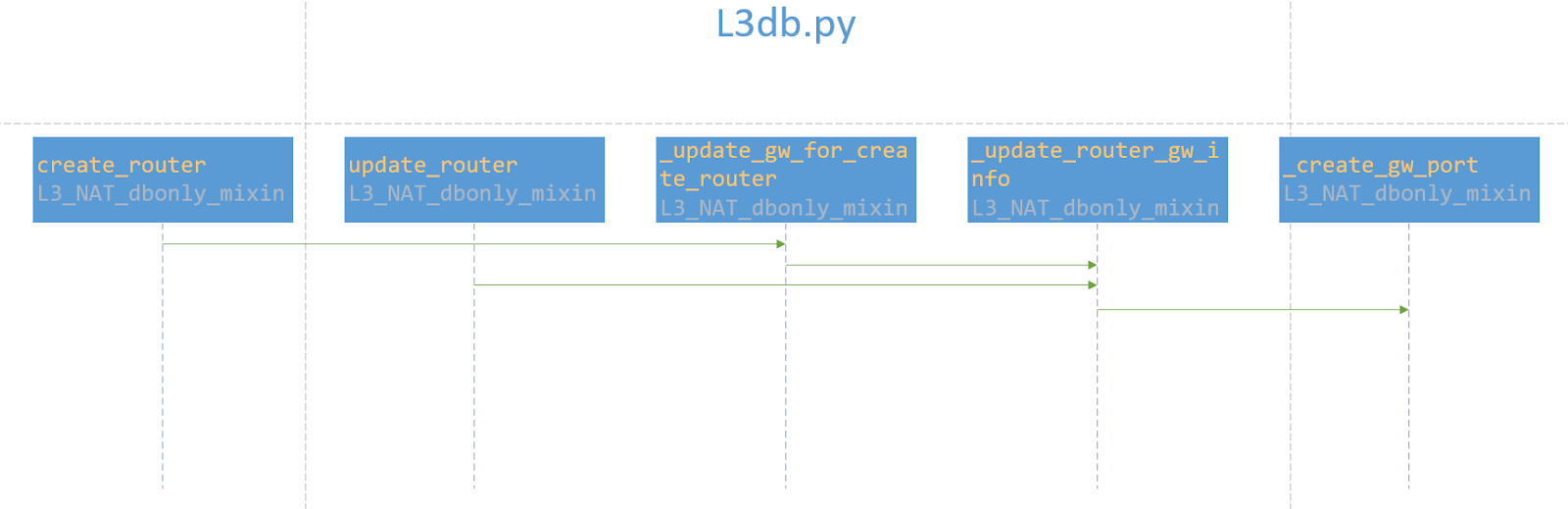 AnalysisCode for neutron upstream now: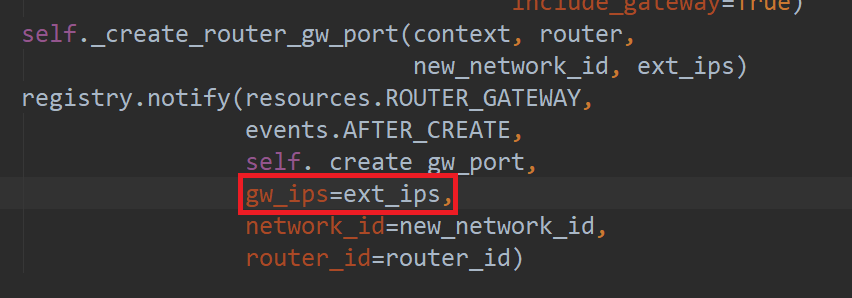 ext_ips: external_fixed_ipsExample:ext_ips = [{"subnet_id": "966eff11-909d-4b6c-8d5f-4505e8a8c15f",
            "ip_address": "192.168.1.200"},
           {"subnet_id": "f2dee576-7535-40ee-a5ba-d5dae8e1f600",
            "ip_address": "2001:db8::d"}]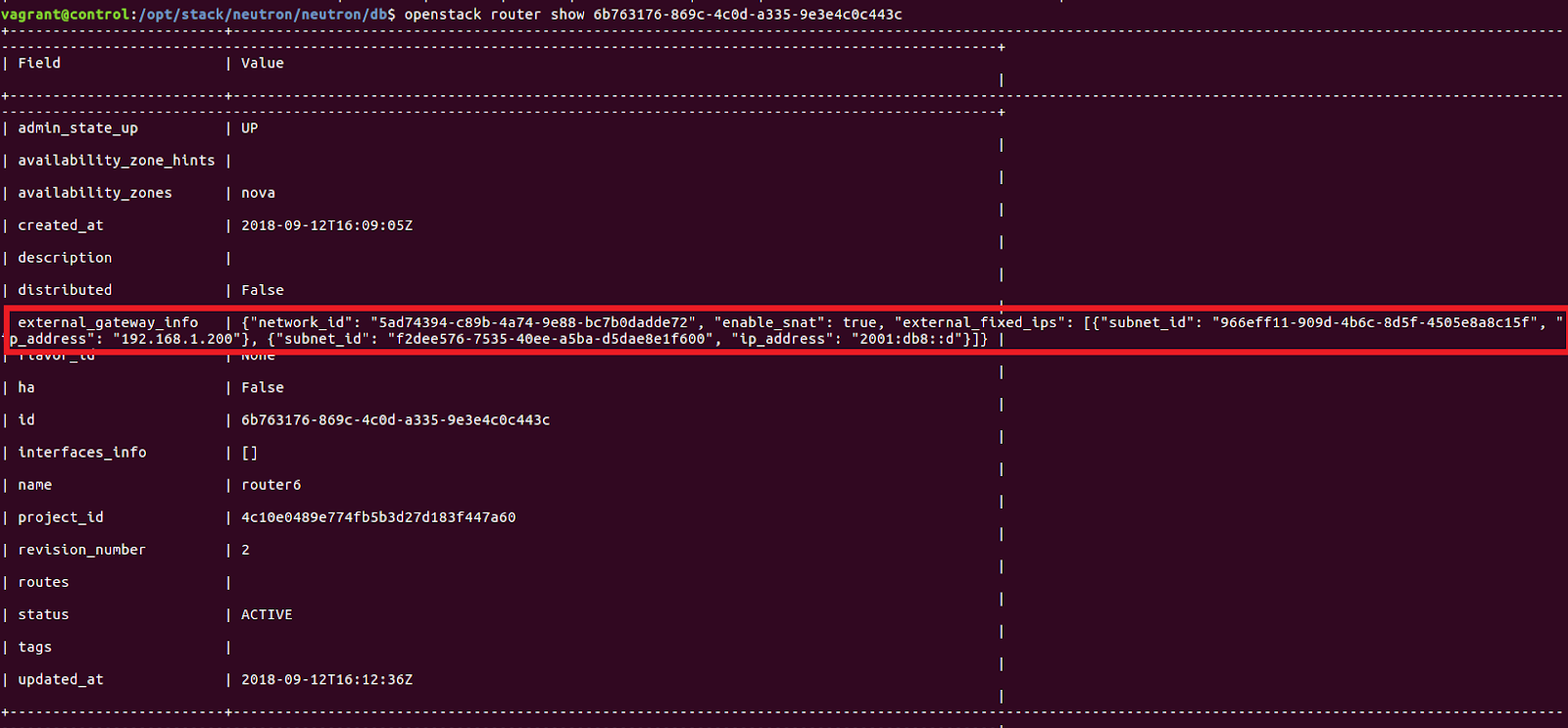 gw_ips: gateway_ipsgw_ips = [x['ip_address'] for x in router.gw_port.fixed_ips]Example:gw_ips = ['192.168.1.200', '2001:db8::d']bgp_plugin in the project neutron-dynamic-routing will subscribe the topic and process the event.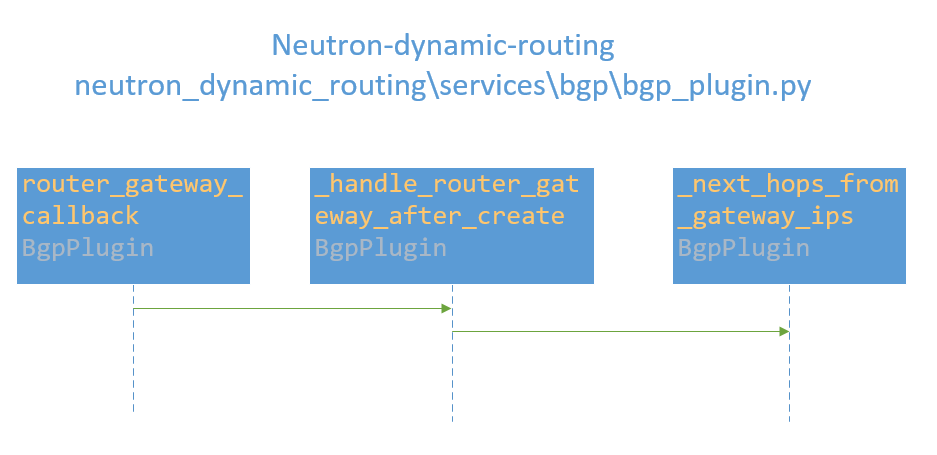 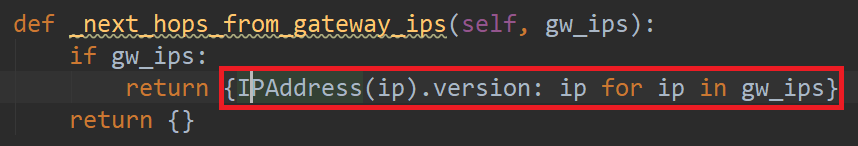 Function _next_hops_from_gateway_ips process the gw_ips finally. If the ext_ips are sent as gw_ips, then function  _next_hops_from_gateway_ips can’t process it. “TypeError: unhashable type: 'dict'” will occur.Example:ext_ips = [{"subnet_id": "966eff11-909d-4b6c-8d5f-4505e8a8c15f",
            "ip_address": "192.168.1.200"},
           {"subnet_id": "f2dee576-7535-40ee-a5ba-d5dae8e1f600",
            "ip_address": "2001:db8::d"}]gw_ips = ['192.168.1.200', '2001:db8::d']The code should be fixed in this way: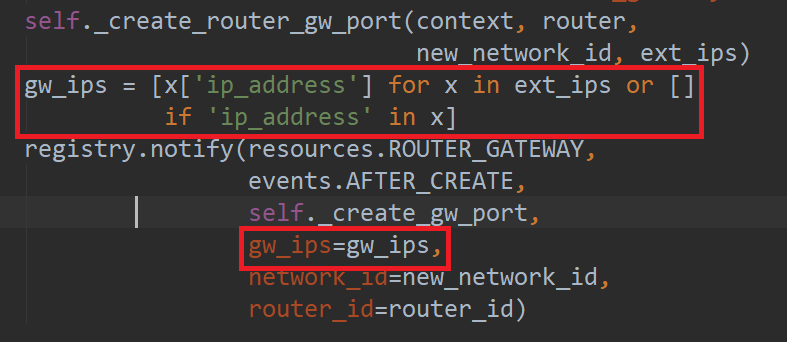 SummaryIt’s a bug for neutron upstream and should be fixed.